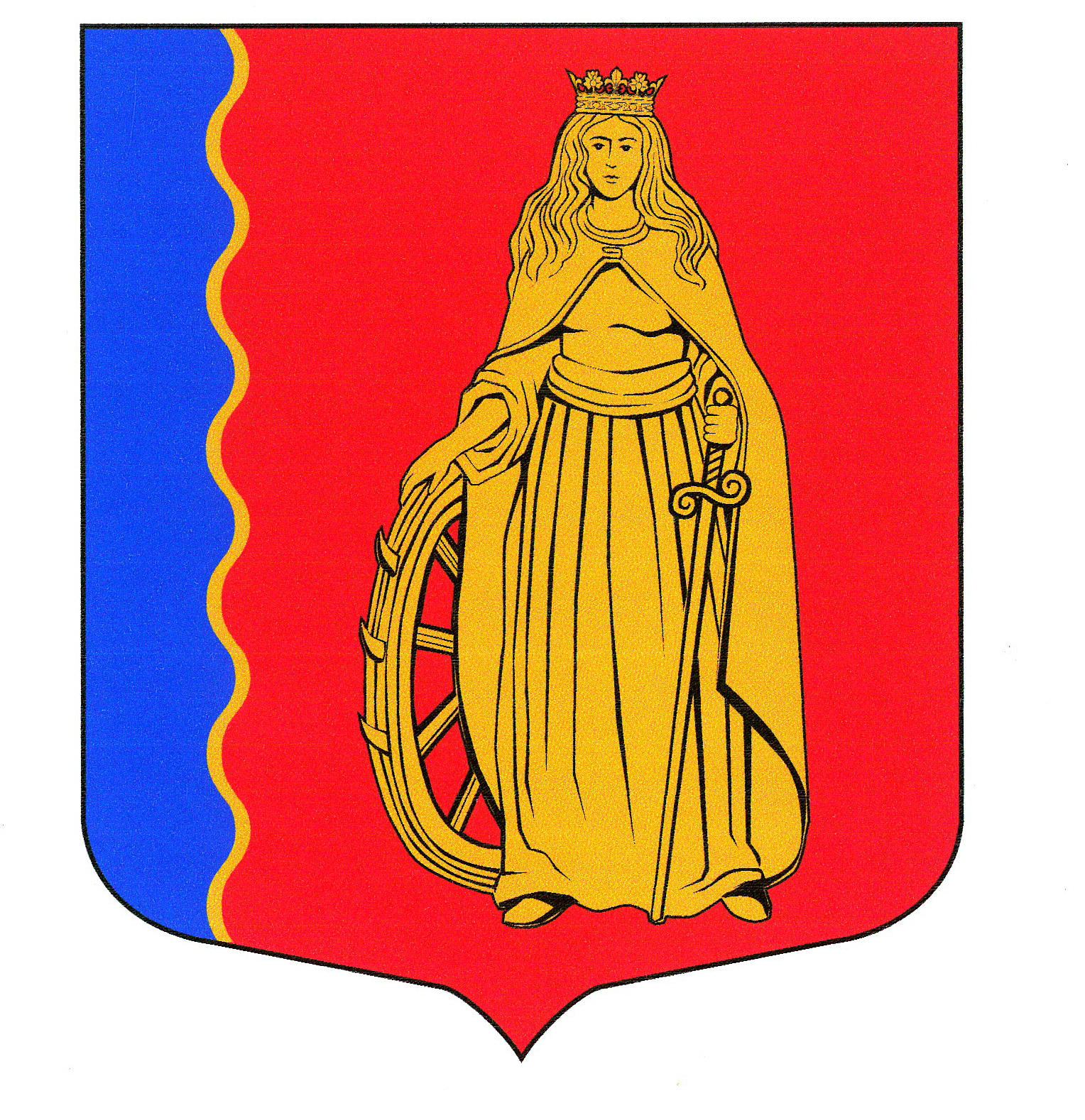 МУНИЦИПАЛЬНОЕ ОБРАЗОВАНИЕ «МУРИНСКОЕ СЕЛЬСКОЕ ПОСЕЛЕНИЕ»ВСЕВОЛОЖСКОГО МУНИЦИПАЛЬНОГО РАЙОНАЛЕНИНГРАДСКОЙ ОБЛАСТИАДМИНИСТРАЦИЯПОСТАНОВЛЕНИЕ17.08.2018 г.                                                                                                           № 271              пос. МуриноВ целях  безопасного проведения массовых мероприятий посвященных дню МО "Муринское сельское поселение" в части микрорайона «Западный» МО «Муринское сельское поселение» в соответствии с  Федеральным законом от 10.12.1995 № 196-ФЗ «О безопасности дорожного движения», Федеральным законом от 06.10.2003 № 131-ФЗ «Об общих принципах организации местного самоуправления в Российской Федерации», Уставом муниципального образования «Муринское сельское поселение» Всеволожского муниципального района Ленинградской области. ПОСТАНОВЛЯЮ:1. Изменить схему организации дорожного движения на автомобильных дорогах части микрорайона "Западный" муниципального образования "Муринское сельское поселение" Всеволожского муниципального района Ленинградской области на время проведения массовых мероприятий с 14 часов 00 минут 24 августа по 10 часов 00 минут 27 августа 2018 года в соответствии с приложением к настоящему постановлению.2.Настоящее постановление вступает в силу с момента его подписания.3.Настоящее постановление опубликовать в газете «Муринская панорама» и разместить на официальном сайте в сети Интернет. 4.Контроль за исполнением постановления оставляю за собой.И.о. главы администрации	                                                                    И.Н. Конев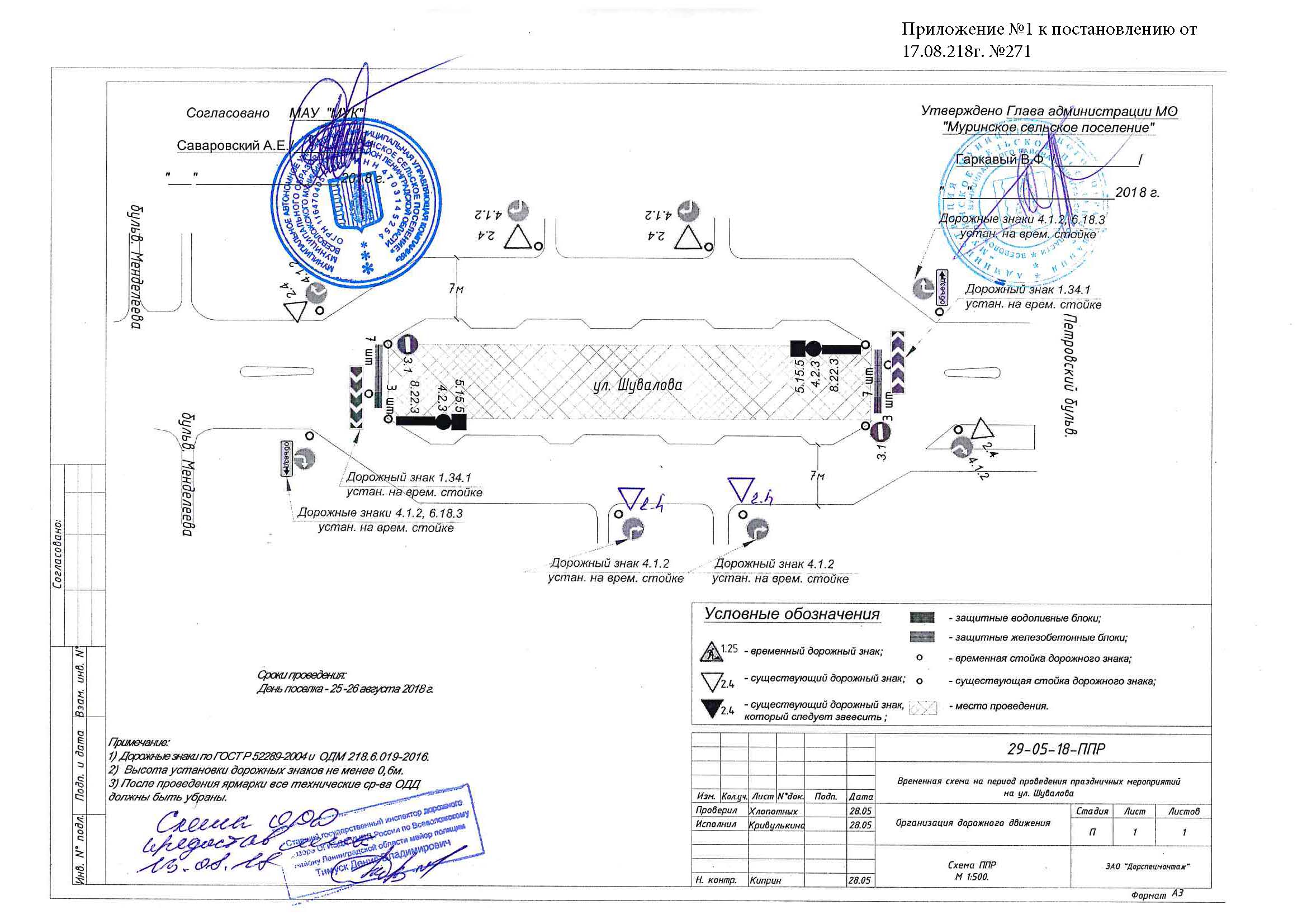 Об изменении схемы организации дорожного движения на автомобильных дорогах части микрорайона "Западный" на время проведения массовых мероприятий посвященных дню МО "Муринское сельское поселение".